East Bethel Booster Days Committee	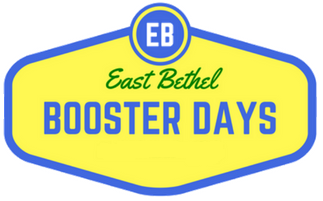 Monthly Committee Meeting MinutesDate: February 15, 2018 @ 6:30 PM PM	Item	1.0	Call to Order 	2.0	Roll CallPresent:  Jack Davis, Stephanie Dorn, Carrie Frost, Tim Harrington, Brian Mundle, Karen White	3.0	Activities/Entertainment/EventsStipe Shows (carnival) has been booked in Hastings for the same weekend of Booster Days.  This is a bummer, but frees up a large amount of space in Booster East Park for other events.With the carnival absent, the Car Show could be moved back to the hill behind City Hall.
C. Frost will check with Dan Dobbs about needs/preferences for the Car Show.The Scholarship Program has decided against moving the coronation event to Booster West Park, and will use the East Bethel Ice Arena again for their 2018 event.Gravel Roads has confirmed as the band for Saturday ($500).  They will be scheduled to play at 2:00 PM.  Need to check on a stage, tent/rainfly, and assess power needs.Stage may be rented for approximately $1200.  S. Dorn will check on pricing with a couple other places.S. Dorn is waiting for a response from Glow-In-One RE: sponsoring a mini-golf course.Per K. White, Jack & Kitty (vaudeville-type show) have confirmed for the kids’ recycling show in the afternoon.  Need to get assessment of their power needs.Inflatables:  Toddler Zone and Bounce House have been reserved from Magic Bounce.  Consider adding a third inflatable activity for older kids/teens.S. Dorn contacted the Lions, they have agreed to minnow races instead of turtles, and possibly other kids’ games.  Broadway Rental has some carnival games available for $16/day.Parade:  Suggestion made to check with the National Guard about parade participation – possibly serve as Honor Guard.Movie in the Park:  Consensus was that we should stick with PG or PG-13 movies, as many younger kids are ready to go to bed by the time it is dark enough for the movie to start.  Suggestions were made to stick with a throwback movie (so there is no “competition” from Netflix, etc.), and to have a courtesy basket of insect repellant available.Petting Zoo:  Additional hand sanitizer needs to be purchased, we used up all that we had last year.C. Frost will check with Fire Chief Mark DuCharme RE: getting the contract set up for the fireworks.J. Davis will get an assessment of the wattage/power available in Booster West Park.  We will make an effort to minimize our extension cord needs.Coloring Contest: Will be available for kids, with entries into 3 or 4 age groups.  S. Dorn will contact Glenn Terry (local artist) about a possible design for the coloring page.  Mr. Terry is a member of the city’s Planning Commission.S. Dorn will contact the DNR about having their Poacher display available.  One of the Planning Commission members may be able to assist with this.S. Dorn will contact the National Guard about having a rock climbing wall available.  One of the Parks Commission members may be able to assist with this.Other suggestions for possible activities/events:  log rolling, Wildlife Science Center display, display from CCESR (scheduled buses to view the bison?), display from the International Wolf Center, disc golf (in a better location)	4.0	Advertising & SignsMore work is being done on finalizing numbers/locations for yard signs & banners.Consider advertising events/activities on the windows of the Senior Center.Consider advertising sponsors & events as slides/video aired before the Movie in the Park.Consider the option of customized labels/stickers on courtesy bottles of insect repellant at the Movie in the Park.Consider placing video/photos/drone footage of Booster Park & events in the content rotation on Cable Channel 10.	5.0	WebsiteMonthly fee for the website must be paid with credit card; check payment is not an option.There will be a login option for committee members; password will be required.  Committee members will be able to access minutes, and receive/update information.S. Dorn is creating a contact list of committee members and event contacts.  Please make sure she has your current contact information.6.0	Non-Profit DesignationPaperwork has been submitted and is “in line” with Phil Durbin @ Propel Non-Profits.With the Committee Board established, S. Dorn is finishing the articles of incorporation/bylaws.S. Dorn will check with Mr. Durbin about an estimated completion date for this process.7.0	Sponsorships & DonationsCurrent goal is to send out the Donation Interest Letters to local businesses around March 5.  C. Frost will forward the current business listing to S. Dorn.Running Aces was suggested as a possible sponsor for the Movie in the Park/Kiddie Parade (in place of CHOPS).  S. Dorn will forward possible contact information to C. Frost.8.0	Other BusinessNext meeting will be March 15, 2018.9.0	Adjourn